旭阳集团简介旭阳集团1995年创立于河北邢台，是香港上市公司（股份代号01907.HK），由煤化工起步，依据“纵向一体化”模式不断延伸产业链，经过二十六年的发展，现已成为集焦炭、化工、运营管理服务、贸易、科技、地产等业务板块协同发展的大型企业集团。集团总部设在北京，拥有河北邢台、定州、乐亭、沧州，山东郓城、东明，内蒙古呼和浩特等7个生产园区，并正在筹备辽宁凌源，河北曹妃甸，江西萍乡园区。河南平顶山、山西孝义、、山西金岩、江西樟树4个生产公司，5个科技公司，员工10799名，其中由博士后、博士和专业技术人员组成的研发人员700人，专利及专有技术858项。2020年收入660亿元，利税40亿。旭阳集团连续12年位列“中国企业500强”，“中国化工企业50强”。旭阳集团现有焦化产能1270万吨、在建360万吨，化工产能590万吨、在建288万吨，可生产焦炭、碳材料、醇醚、芳烃、专用化学品等5大类78种产品；贸易规模600万吨；年地产开发销售面积55万平方米。是全球最大的独立焦炭生产商及供应商、全球最大的焦化粗苯加工商、全球第二大煤焦油加工商、中国最大的焦炉煤气制甲醇生产商、中国最大的工业萘制苯酐生产商。旭阳集团是全球最大的焦炭生产商、供应商，化工品产业链最宽、产品线最长。旭阳集团获得国家级绿色工厂、河北省绿色园区、河北省级清洁生产试点示范园区等称号。所有的装置均达到或高于国家安全环保标准，各项节能环保指标行业领先。旭阳集团通过实施“完全自动化、彻底自动化，完全信息化、彻底信息化”战略，形成10万余个数据采集点，实时收集、监控生产运行，为决策提供依据，炼焦设备的自动化水平在独立焦化企业中处于领先地位。旭阳集团坚持科技研发和创新驱动，构建起自主创新三级研发体系，形成创意、小试、中试、过程开发、工程设计和产业化的“全产业链研发体系”。旭阳拥有14家高新技术企业、2个博士后科研工作站、1个国家级检验检测中心、1个省级企业创新中心，2个省级工程技术研究中心，2个省级企业技术中心，1个省级重点实验室，研发团队700人，其中博士64人，牵手国内外22家知名院校和科研机构。旭阳围绕高精尖、高附加值的化工产品，展开系统性研发，取得了核心技术的创新突破，已获得338项专有技术、474项专利和软件著作权，可对外转让技术95项，国际领先技术9项、国内领先技术5项、行业领先技术8项。董事长杨雪岗是第十一、十二届全国人大代表。先后获邢台重点项目建设功臣、邢台市开放功臣、河北省非公有制经济组织优秀人才、河北省优秀企业家、河北省劳动模范、河北省最具社会责任感企业家等荣誉称号。接待、会议服务，前台文员任职要求及岗位职责任职要求：女性，大专及以上学历，21—30岁，身高165—175cm性格开朗随和，形象气质佳，有亲和力，衣着整齐大方得体普通标准话，有一定的表达能力，综合素质较高，有发展潜力有良好的服务意识，能熟练使用电脑、传真、打印机等能熟练操作各种办公软件具有良好的沟通交流能力，精通各种礼仪常识具有一定组织协调能力、思维敏捷、应变能力强从事过大型企业接待、会议服务工作者、大型企业前台工作者优先考虑前台岗位职责：负责前台电话的接听和转接，做好来电咨询工作重要事项认真记录并传达给相关人员，不遗漏、不延误负责来访客户的接待，基本问询和引见，严格执行集团的接待服务规范，保持良好的礼节礼貌对有投诉、诉求客户的来访电话，要及时认真的做好记录，并于第一时间传达给负责人能应对基本文职人员所需要完成的工作做好日常文件、报刊、快递件收发工作，并建立台账，做到有据可依协助行政部经理完成各项工作的统筹下发维护办公环境及良好秩序做好集团领导及员工通讯录更新和管理工作保持前台清洁整齐集团北京区办公用品采买、分发等工作完成领导临时交办的其他工作会议服务、接待岗位职责：做好集团内部会议各项服务工作做好集团外部客户来访接待各项工作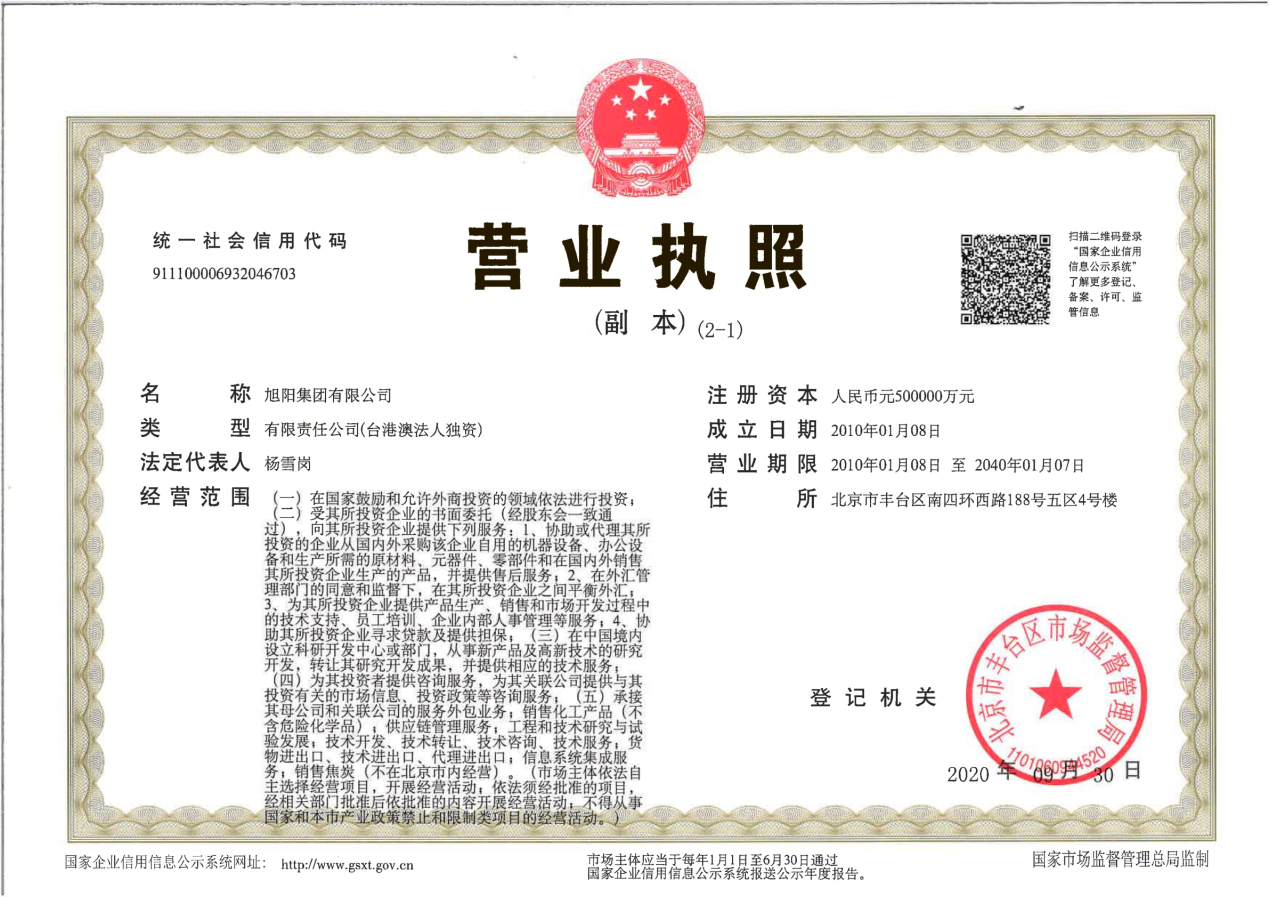 联系人：  曹老师    电话：0311-89630662